SS John & Monica Catholic Primary School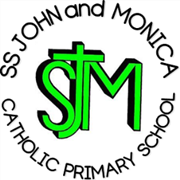 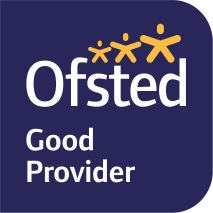 Head Teacher:									M.Elliott (B.Ed. Hons, NPQH)Chantry RoadMoseleyBirmingham B13 8DWTelephone: 0121 464 5868Fax:            0121 464 5046Email:         enquiry@stjonmon.bham.sch.ukWebsite:     www.stjonmon.bham.sch.ukTwitter:       @SSJohnMonicas Curriculum Information Letter –Spring 2019-20Dear Parents,Happy New Year!I hope you have all enjoyed the Christmas holiday and have had an enjoyable break. Below is an outline of the work we will be covering this term.If you have any questions please speak to me informally at the end of the day or make an appointment through the school office. Yours sincerely,Miss MillarREThe children will cover the following topics:ChristmasJesus the teacher and healerPrayer LentHoly weekEnglishThe children will be working on their reading, word recognition, writing and sounds. They will focus on:Using a variety of punctuationEnsuring letters are equal in size and tall letters stand tallForming all capital letters correctlyReading with increasing independence and answering questions related to the textUsing the prefix unUsing suffixes (ing, ed, er, est)Spelling Year 1 common exception wordsWriting a variety of texts (stories, non-fiction, lists and letters). Spring term authors: Eileen Brown and Shirley Hughes.MathsNumber: addition and subtraction within 20Number: place value within 50Counting in 2, 5 and 10Measurement: length and heightMeasurement: weight and volumeScienceWhat everyday materials can I identify?Observing seasonal changeComputingDeveloping keyboard and mouse skillsDeveloping basic coding skillsPEDanceGymnasticsFull P.E. kit needs to be in school for every P.E. lesson. P.E. is every Wednesday.Please check that all items of clothing are marked with your child’s name.MusicExploring the beat and rhythm in a variety of songsUsing their voices and percussion instruments to make a range of soundsAppraising a variety of music History/GeographyHow can I use a world map to locate continents around the world?Who are the famous UK queens?HomeworkReading: Please continue to send your child’s reading bag into school every day. We will be hearing the children read daily and will be changing the reading books on a regular basis. It is vital that you read with your child every day and sign their reading record to evidence this. Spelling: Your child has been given a spelling pack. Please help them learn the spellings for each week. There will be a test every Friday. Maths and English: Each child has been given a homework folder. This is to be kept in their book bag. Homework tasks will be set every Friday to be completed for the following Friday. Reading eggs and Mathletics: We pay a subscription for each child so please make use of these interactive online resources, as and when you feel necessary. Login details are in your child’s reading diary. Attendance and PunctualityThis year we have a school target of 97% for pupils in Rec– 6. It is very important that your child attends school every day. Pupils with an attendance level of less than 90% are regarded by the Government as having Persistent Absence and parents will be invited into school to discuss reasons for persistent absence. School starts at 8.55 am-3.15 pm. If there is a cause for concern about your child’s punctuality you will be contacted to discuss this matter.Other InformationParents Consultation: Wed 25th and Thurs 26th March (3.30-6.00pm)Mass: Thursday 6th February 9am – parents are warmly invited. Church visit: Monday 10th February – as part of the RE unit Prayer, the Y1 children will be visiting SS. John and Martins Church. This will be during school hours and more information will be sent nearer the time. 